March 2019March 2019March 2019March 2019March 2019March 2019SundayMondayTuesday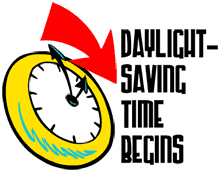 WednesdayThursdayFridaySaturday12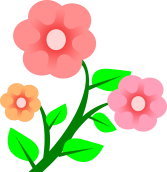 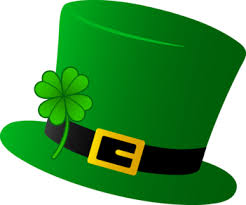 On March 10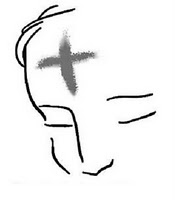 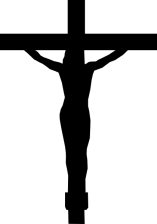 First FridayJesus, I want my love for you to grow. Please help me.First SaturdayMary, my mother, protect and guide me all my days.34567898th Sunday in Ordinary TimeLord, help me to prepare for my Lenten journey this year.St. CasimirLord, guide my heart to choose what you wish for me this coming Lent.Mardi GrasAs I think about my Lenten journey, stay close and guide my steps to your heart.ASH  WEDNESDAYLord, we are embarking on this Lenten journey together.SS. Perpetua and FelicityLord, let everything I do today come from you. I long to be closer to You.Lord, I believe you love me.  I am weak but I put my hand in Yours.  Help me to remember you this day.Let me be aware of how many times you reach out to me today, Lord. Help me to be watchful for you.101112131415161ST Sunday in LentDaylight Savings Time BeginsLord, You are the Light in my LifeLoving lord, call me back to You. Give me the wisdom to know how to return to your love.Loving God, I know your love for me is limitless.  help me to become less self-centered today.Lord, guide me in the small sacrifices I will make today for all those who are suffering.With a grateful heart, I receive your love.  Without you I can do nothing.Lord, renew me and bring me to new life in you this day. Touch me and make me feel wholeLord, help me to turn my heart toward you.  Help me to celebrate your love for me.171819202122232nd Sunday in LentSometimes I hide from you, Lord. Help me to not be afraid. Lord, help me to let go of my pride.  Help me to forgive anyone who has hurt me.St. Joseph, Spouse of MarySt. Joseph, help me to stay close to Mary, my mother.FIRST DAY OF SPRINGLord, help me to be grateful for the beauty of natureLord, free me from any temptation to judge others today.Help me to pray for those instead.Lord, help me to remember to offer small inconveniences to you this day.Help me to be aware of the many times you guide me. Thank you for the gifts in my life.242526272829303rd Sunday in LentHelp me to live today in gratitude for the welcome you always give meThe Annunciation of the LordLord, open my heart so that I may listen to your voice.Lord, you call me to be more patient—help me to be patient with others and myself.Lord, help me to bend my will so that I will accept your guidance in the small things today.I hear you say, “Come back to me.” Lord, I long to love you with all my heart.Lord, I ask for your help in my weakness that I may be faithful to your love.Help me to be humble and remember that mercy and compassion is your desire for me.314th Sunday in LentHelp me to live this day with peace in my heart/© Calendarpedia®   www.calendarpedia.com© Calendarpedia®   www.calendarpedia.com© Calendarpedia®   www.calendarpedia.com© Calendarpedia®   www.calendarpedia.com© Calendarpedia®   www.calendarpedia.com© Calendarpedia®   www.calendarpedia.com